Landesverwaltungsgericht OberösterreichVolksgartenstraße 144021 LinzAntragIch beantrage die mir als Zeugin/Zeuge zustehenden Gebühren und ersuche um Überweisung.Angaben zum Verfahren / zur Verhandlung und zur PersonReisekosten gemäß Reisegebührenvorschrift	______________________	____________________________________________	Ort, Datum	Unterschrift Antragstellerin/AntragstellerBestätigung der Dienststelle:Hinweis: Bitte legen Sie diesem Antrag alle notwendigen Bestätigungen und Rechnungen als Anlagen im Original bei und beachten Sie, dass dieser Antrag innerhalb von 14 Tagen nach Abschluss der Vernehmung (oder nachdem Sie zu einer Vernehmung gekommen sind, aber nicht vernommen wurden) geltend zu machen ist! Rückfragen: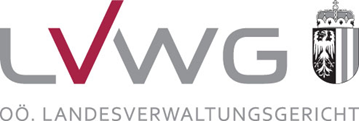 GeschäftszeichenLVwG-      (laut Ladung)Verhandlung amFamiliennameVorname(Akademischer) TitelPrivatadresseIBANBICBehördeWegstreckeVerkehrsmittel, welches verrechnet werden darf öffentliches Verkehrsmittel 	 Privat-PKW        Kmsonstige Verkehrsmittel(Straßenbahn, U-Bahn) Straßenbahn  =       Euro 	 U-Bahn =        Euro  DienstkraftwagenGesamtkosten für Verkehrsmittel      EuroParkgebühr, Mautgebühr      EuroTagesgebührGebührenstufe:        Betrag für 100 % =      EuroTagesgebühr     –Drittel 	      –Zwölftel =       EuroSonstiges      =       EuroGesamtbetrag      Euro      Euro4021 Linz / Volksgartenstraße 14
Telefon: +43 732 7075-18004
Fax: +43 732 7075-218018
E-Mail: post@lvwg-ooe.gv.at / www.lvwg-ooe.gv.atInformationen zum Datenschutz:www.lvwg-ooe.gv.at/Service_Datenschutzmitteilung